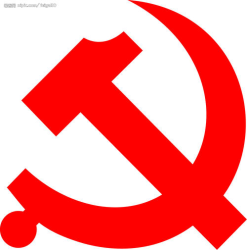 党史学习教育（习近平同志在浙江）材料汇编宁波市姜山中学党委2021年04月1.习近平在浙江（一）：“习近平同志提出的‘八八战略’非常具有前瞻性” https://www.ccps.gov.cn/zt/xjpzzj/202103/t20210303_147687.shtml2.习近平在浙江（二）：“习书记高度重视政协履行职能制度化规范化程序化建设”https://www.ccps.gov.cn/zt/xjpzzj/202103/t20210304_147713.shtml3. 习近平在浙江（三）：“‘干在实处、走在前列’是习书记个人品格的高度凝练”https://www.ccps.gov.cn/zt/xjpzzj/202103/t20210304_147729.shtml4. 习近平在浙江（四）：“习书记大量时间都在基层，和老百姓在一起”https://www.ccps.gov.cn/zt/xjpzzj/202103/t20210304_147730.shtml5. 习近平在浙江（五）：“习近平同志既重视战略谋划又强调狠抓落实”（上）https://www.ccps.gov.cn/zt/xjpzzj/202103/t20210308_147845.shtml6. 习近平在浙江（五）：“习近平同志既重视战略谋划又强调狠抓落实”（下）https://www.ccps.gov.cn/zt/xjpzzj/202103/t20210308_147846.shtml7. 习近平在浙江（六）：“习书记为推进浙江国防军事建设的理论与实践创新作出巨大贡献”https://www.ccps.gov.cn/zt/xjpzzj/202103/t20210310_147864.shtml8. 习近平在浙江（七）： “习书记为民主党派参政议政提供了广阔平台和宽松条件”https://www.ccps.gov.cn/zt/xjpzzj/202103/t20210310_147871.shtml9. 习近平在浙江（八）：  “习书记平时最牵挂的是基层，最惦记的是百姓”https://www.ccps.gov.cn/zt/xjpzzj/202103/t20210312_147933.shtml10. 习近平在浙江（九）：“习书记想问题作决策无不体现着辩证思维”https://www.ccps.gov.cn/zt/xjpzzj/202103/t20210315_147955.shtml11. 习近平在浙江（十）：“习书记提出欠发达地区要努力实现跨越式发展”https://www.ccps.gov.cn/zt/xjpzzj/202103/t20210315_147956.shtml12. 习近平在浙江（十一）：“习书记指导绍兴谱写新时期的‘胆剑篇’”https://www.ccps.gov.cn/zt/xjpzzj/202103/t20210315_147957.shtml13. 习近平在浙江（十二）：“习近平同志的‘两山论’是非常了不起的思想创造”https://www.ccps.gov.cn/zt/xjpzzj/202103/t20210317_147999.shtml14. 习近平在浙江（十三）：“‘八八战略’与‘干在实处、走在前列’是习书记主政浙江的总抓手和总要求”https://www.ccps.gov.cn/zt/xjpzzj/202103/t20210317_148000.shtml15. 习近平在浙江（十四）：“习书记的‘八八战略’是在调研中逐渐形成并不断完善的”https://www.ccps.gov.cn/zt/xjpzzj/202103/t20210319_148077.shtml16. 习近平在浙江（十五）：“习近平同志高度重视发挥人大的作用”https://www.ccps.gov.cn/zt/xjpzzj/202103/t20210319_148077.shtml17. 习近平在浙江（十六）：“习书记做到了‘公生明，严生威’”https://www.ccps.gov.cn/zt/xjpzzj/202103/t20210322_148089.shtml18. 习近平在浙江（十七）：“习书记在浙江大力度推进科技强省建设”https://www.ccps.gov.cn/zt/xjpzzj/202103/t20210322_148090.shtml19. 习近平在浙江（十八）：“习书记主政那五年是浙江文化建设大步跨越迈入前列的五年”https://www.ccps.gov.cn/zt/xjpzzj/202103/t20210324_148125.shtml20. 习近平在浙江（十九）：“习书记把外事工作当作浙江对外开放的重要抓手”https://www.ccps.gov.cn/zt/xjpzzj/202103/t20210326_148153.shtml21. 习近平在浙江（二十）：“习书记以惊人的速度进入角色，大刀阔斧地开局”https://www.ccps.gov.cn/zt/xjpzzj/202103/t20210326_148154.shtml22. 习近平在浙江（二十一）：“习书记在发展理念层面站得很高、看得很远”https://www.ccps.gov.cn/zt/xjpzzj/202103/t20210329_148180.shtml23. 习近平在浙江（二十二）：“‘八八战略’充分展现了习书记极强的统揽全局和理论概括能力”https://www.ccps.gov.cn/zt/xjpzzj/202103/t20210329_148181.shtml24. 习近平在浙江（二十三）：“习书记通过发展海洋经济拓宽了浙江发展的视野和格局”https://www.ccps.gov.cn/zt/xjpzzj/202104/t20210402_148245.shtml25. 习近平在浙江（二十四）：“习近平同志坚持用创新的思路和办法抓‘三农’工作”https://www.ccps.gov.cn/zt/xjpzzj/202104/t20210402_148246.shtml26. 习近平在浙江（二十五）：“习书记提出浙江党建工作的‘八八战略’”https://www.ccps.gov.cn/zt/xjpzzj/202104/t20210402_148247.shtml27. 习近平在浙江（二十六）：“习书记善于运用督促检查推动决策落实”https://www.ccps.gov.cn/zt/xjpzzj/202104/t20210406_148294.shtml28. 习近平在浙江（二十七）：“习书记在浙江期间对办公厅工作提出28字要求”https://www.ccps.gov.cn/zt/xjpzzj/202104/t20210406_148299.shtml29. 习近平在浙江（二十八）：“习书记在浙江的领导实践具有鲜明特点”https://www.ccps.gov.cn/zt/xjpzzj/202104/t20210407_148313.shtml30. 习近平在浙江（二十九）：“习书记在浙江工作时就提出了与‘八项规定’类似的要求”https://www.ccps.gov.cn/zt/xjpzzj/202104/t20210409_148332.shtml31. 习近平在浙江（三十）：“习近平同志的‘两山论’是在安吉提出来的，其科学性也在安吉得到充分证明”https://www.ccps.gov.cn/zt/xjpzzj/202104/t20210409_148333.shtml32. 习近平在浙江（三十一）：“习书记指点我怎样当好县长”https://www.ccps.gov.cn/zt/xjpzzj/202104/t20210412_148343.shtml33. 习近平在浙江（三十二）：“习书记对浙江国企改革作出了开创性贡献”https://www.ccps.gov.cn/zt/xjpzzj/202104/t20210412_148345.shtml34. 习近平在浙江（三十三）：“习书记鼓励浙商发展‘地瓜经济’”https://www.ccps.gov.cn/zt/xjpzzj/202104/t20210414_148356.shtml35. 习近平在浙江（三十四）：“习总书记始终大力支持民营经济健康发展”https://www.ccps.gov.cn/zt/xjpzzj/202104/t20210414_148358.shtml36. 习近平在浙江（三十五）：“习书记善于以典型的力量教育人、引导人、带动人”https://www.ccps.gov.cn/zt/xjpzzj/202104/t20210416_148377.shtml37. 习近平在浙江（三十六）：“习书记对下姜村不仅倾注血浓于水的‘情’，更授以发展致富的‘理’”https://www.ccps.gov.cn/zt/xjpzzj/202104/t20210416_148380.shtml38. 习近平在浙江（三十七）：“习书记鼓励我们村进行基层民主建设的有益探索”https://www.ccps.gov.cn/zt/xjpzzj/202104/t20210419_148397.shtml39. 习近平在浙江（三十八）：“习书记听基层党员汇报，自己认真记录”https://www.ccps.gov.cn/zt/xjpzzj/202104/t20210419_148398.shtml40. 习近平在浙江（三十九）：“《之江新语》是习书记在浙江期间思考与实践的宝贵结晶”https://www.ccps.gov.cn/zt/xjpzzj/202104/t20210421_148419.shtml